Хромых Иван Митрофанович 1923г.р.Звание: мл. лейтенант 
в РККА с 15.10.1941 года Место призыва: Елецкий РВК, Орловская обл., Елецкий р-н№ записи: 150384557Архивные документы о данном награждении:I. Приказ(указ) о награждении и сопроводительные документы к нему- первая страница приказ или указа- строка в наградном списке- наградной листII. Учетная картотека- данные в учетной картотекеОрден Отечественной войны I степени 

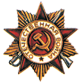 
Подвиг:  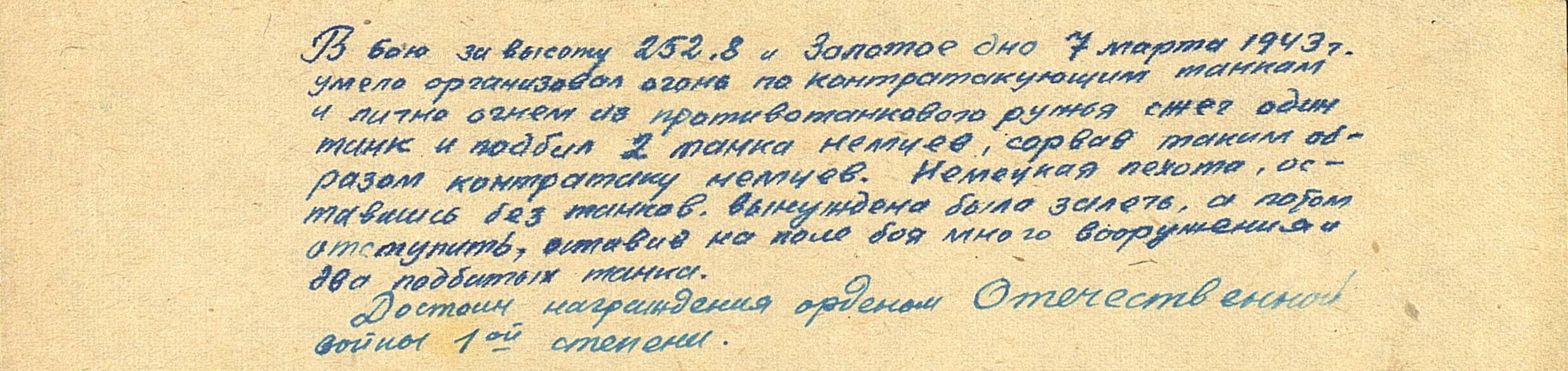 Хромых Иван МитрофановичГод рождения: __.__.1923 
мл. лейтенант 
в РККА с __.__.1941 года 
место рождения: Орловская обл., Елецкий р-н, с. Крутое№ записи: 1106454600

Перечень наград 
155/н05.05.1943Орден Отечественной войны I степениХромых Иван МитрофановичГод рождения: __.__.1923 
место рождения: Курская обл., Пристенский р-н, х. Луг 
№ наградного документа: 74 
дата наградного документа: 06.04.1985№ записи: 1521848677Орден Отечественной войны I степени 

